   
FARINGDON ART SOCIETY 57th ANNUAL EXHIBITION 2021     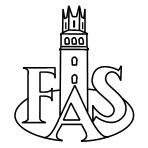             Corn Exchange, Faringdon, Oxfordshire, SN7 7JA                               INFORMATION SHEET                                                               KEY DATES 2021
This year the Exhibition will be opened and judged by Christopher Townsend                                                 Any queries contact faringdonartsociety@gmail.com8 October Entry Form Return28 October Delivery of Work28 October Preview Evening7-9pm29 - 31 October
Open to Public
29,30 October 10am-6pm31 October 10am-4pm31 October Collection of Work31 October 4.30RequirementsConditions of EntryExhibits, Greeting Cards and FeesYou can enter up to 10 pieces in total.  5 framed and/or box canvases and/or 3D works at £3.00 per entry, plus 5 unframed paintings or prints for the browsers at £2.00 each. A maximum of one Not for Sale piece per person may be included in your total entries.A 12% commission charge will be made on all sales A maximum 25 greeting cards per artist may be sold at £1.50, £2 or £2.50. Please mark every greeting card with your name and price on the back.Original WorkAll work must be original and signed by the artist.  Work exhibited in 2019 must not be shown this year, work shown at the 2020 Virtual Exhibition is exempt and may be shown this year.Presentation of Framed Paintings, Box Canvases, Unframed Paintings and PrintsFrames must be of good quality with backing fittings ready for hanging with wire, string or cord.  Box canvases should be painted on all sides and each piece should be labelled on the back with your name, title of work and sale price. Unframed paintings and prints must be mounted and wrapped in strong film and labelled on the front top right-hand corner with your name, title of work and sale price.AwardsThere will be a winner and a highly commended for each category and the overall winner will receive the FAS Cup.The judge, Christopher Townsend, will present the awards on Thursday 28th October at the Preview Evening 7.00pm – 9.00pmAward CategoriesO/A = Oils/Acrylics     W/G = Watercolour/GouacheP/D = Pastel/Drawing   OT = Other Techniques e.g., digital art, printmaking, mixed media, collage, wall hung mosaics and textiles etc.3D = 3-dimensional work in any mediumPlease indicate on your Entry Form the category in which your artwork is to be entered.Entry Forms and PaymentEntry Forms must be submitted by the deadline Friday 8th October, and returned to Jo Webster on fasmemberships@gmail.com or sent by post to: Jo Webster, Membership Secretary, 16 Westland Road, Faringdon SN7 7EY.Payment can be made using your Debit or Credit card via the PAYMENT tab on the website or by bank credit transfer to Faringdon Art Society, Account No: 00453769, Sort Code: 30-93-18.If paying by BACS please give your name as the reference so we know who the payment is from.Exhibition LabelsFAS will provide the exhibition labels for all hung work and 3D exhibits.CommissionThe Society charges a 12% commission on the sale price of all work sold, including greeting cards. Submission of Work and LabellingAll exhibits including greeting cards must be brought to the Corn Exchange between 10.00 and 11.00 on Thursday 28th October and checked in by a committee member.  You will be given your labels to attach to the bottom right-hand corner of your work.  Unpack your work at the designated tables and place facing outwards in the areas indicated.Please take your packaging away with you. Collection of SalesUnframed paintings, prints and greeting cards may be taken away on full payment by the buyer on the day of purchase.  Other work sold should remain in the Exhibition and collected by the buyer from a committee member at the cash desk between 4.00 and 4.30pm on Sunday 31st October. Collection of Unsold ArtworkUnsold exhibits should not be taken by the artist until after 4.30pm on Sunday 31st October when the exhibition has closed. Please take your unsold artwork to be checked off by a committee member before you leave.InsuranceExhibitors are responsible for organising their own insurance cover for loss or damage to art work. FAS Committee and the proprietors of the Corn Exchange cannot be held responsible for any loss or damage.CopyrightAny infringement of copyright will be the responsibility of the artist and not of Faringdon Art Society, its Committee or Members. Paintings or artwork that are identified as such after having been hung or displayed will be removed.Payment to ExhibitorsYou will be paid by BACs when all the sales have been tallied.  Please ensure you have entered your bank account details on your Entry FormPayment is usually made within a month of the exhibition closure.
StewardingIn order to ensure the smooth running of the exhibition all exhibitors or their representatives are expected to be available for a 2 hour stewarding slot.To ensure adequate cover for all time slots, please offer at least 3 possible times. This should ensure that no one is asked to do more than one session.Committee ResponsibilitiesThe Committee reserves the right to reject work improperly framed or presented and/or that do not abide by the above. By submitting your entry form you agree to abide by the rules of the exhibition.
